OBMEDZENIE VLAKOVEJ DOPRAVY OD NEDELE 28.3.2021Typ: ostatnéŽelezničná spoločnosť Slovensko (ZSSK) informuje cestujúcich o mimoriadnom obmedzení vlakovej dopravy.
Redukcia dopravných výkonov je dočasná, bude trvať od 28.3. do 1.5.2021, čo korešponduje s termínom predĺženia núdzového stavu.
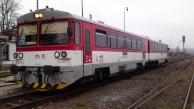 Optimalizácia dopravy je reakciou Ministerstva dopravy a výstavby SR (MDV SR) na pandémiu COVID-19, predĺženie núdzového stavu a zákaz vychádzania po 20:00. ZSSK vzhľadom na aktuálnu situáciu dlhodobo zaznamenáva výrazný pokles počtu prepravovaných cestujúcich.Linka Kraľovany – Trstená (trať 181)
Na trati boli počas pracovných dní ponechané viaceré vlakové spojenia aj s ohľadom na pretrvávajúcu mimoriadnu situáciu – zosuv na cestnej komunikácii pri Dolnom Kubíne.
- Os 7902 (Trstená 05:32 – Kraľovany 07:20) bude vedený v pracovné dni.
- Os 7903 (Kraľovany 05:25 – Trstená 07:22) bude vedený v pracovné dni.
- Os 7920 (Trstená 14:09 – Kraľovany 16:01) bude vedený v pracovné dni.
- Os 7923 (Kraľovany 14:55 – Trstená 16:38) bude vedený v pracovné dni.
- Os 7941 (Kraľovany 04:37 – Dolný Kubín 05:23) bude vedený v pracovné dni.
- Os 7942 (Dolný Kubín 06:00 – Kraľovany 06:32) bude vedený v pracovné dni.
- Os 7984 (Trstená 14:37 – Kraľovany 16:32) bude vedený v (6) a (+).Zdroj: https://www.zssk.sk/aktuality/obmedzenie-vlakovej-dopravy-od-nedele-28-3-2021/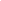 